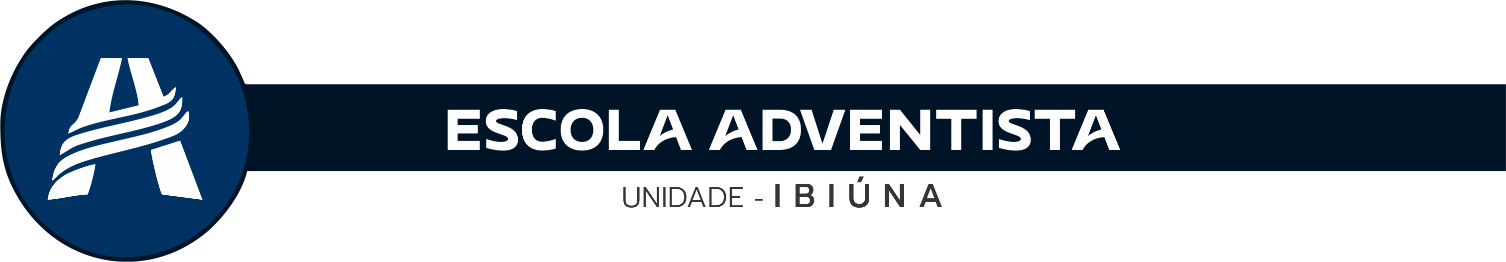 (H2) Quando o animal está em perigo por causa da atividade humana é possível salvá-lo. Por isso, muitos especialistas no mundo se esforçam bastante para desenvolver projetos de conservação. No Brasil, o mais conhecido é o Tamar, que luta para proteger as tartarugas-marinhas, uma determinada espécie de ser vivo que pode desaparecer. Com base nos dados, como podemos definir extinção? Quais situações pode levar um animal a extinção? (1ponto) _____________________________________________________________________________________________________________________________________________________________________________________________________________________________________________________________________________________________________________________________________________________________________(H3) O Brasil é formado por seis biomas de características distintas:  Amazônia, Caatinga, Cerrado, Mata Atlântica, Pampa e Pantanal. Cada um desses ambientes abriga diferentes tipos de vegetação e de fauna. Como podemos definir um bioma? Como se chama o bioma onde nós moramos? (1 ponto)______________________________________________________________________________________________________________________________________________________________________________________________________________________________________________(H3) Dos biomas brasileiros, escolha dois deles e explique suas características (vegetação, temperatura, etc) e animais que são encontrados. (1 ponto)Pampas- Mata das Araucárias- Mata Atlântica- Cerrado- Pantanal- Manguezais- Floresta Amazônica.  __________________________________________________________________________________________________________________________________________________________________________________________________________________________________________________________________________________________________________________________________________________________________________________________________________________________________________________________________________________________________________________________________________________________________________________________________________________________________________________________________________________________________________________________________________(H1)Analisando a figura abaixo do bioma da caatinga, cite as características principais desse bioma. (1 ponto)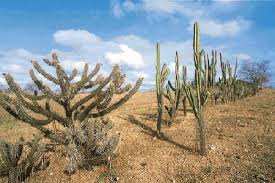 (H2)O solo do deserto é pouco fértil e formado, principalmente, por areia e rochas. Durante o dia as temperaturas costumam ser elevadas (muito calor) e a noite são muito baixas (muito frio). Portanto, a amplitude térmica nos desertos é muito elevada, a frase: “no deserto nunca chove” é verdadeira ou falsa? Justifique sua resposta. (1 ponto)_____________________________________________________________________________________________________________________________________________________________________________________________________________________________________________________________________________________________________________________________________________________________________ 6-(H3) Dos animais silvestres comercializados no Brasil, estima-se que 30% sejam exportados. O principal fluxo de comércio ilegal nacional dirige-se da região Norte do Brasil para a região Sudeste do Brasil. Qual a diferença entre tráfico e biopirataria?     (1 ponto)_____________________________________________________________________________________________________________________________________________________________________________________________________________________________________________________________________________________________________________________________________________________________________7) (H3) As relações ou interações ecológicas são os efeitos que os organismos em uma comunidade têm um sobre o outro. Assinale a resposta correta das relações ecológicas: (2 pontos) 
a) Abelhas, carrapato e formigas são seres respectivamente:
A- sociais, parasitas e predadores
B- parasitas, sociais e parasitas
C- sociais, parasitas e parasitas
D- predadores, sociais e parasitas

b) A relação entre as epífitas como as bromélias, orquídeas e as árvores é de:A- Sociedade                                B- Comensalismo
C- Inquilinismo                            D- Parasitismo
c) Entre a pulga e o cachorro existe uma relação de:
A- Mutualismo
B- Comensalismo
C- Inquilinismo
D- Parasitismo d) A relação entre gafanhotos e plantas é de:A- Parasitismo
B- Predação
C- Protocooperação
D- Mutualismo
8-(H2) Podemos classificar as relações entre seres vivos inicialmente em dois grupos: as intra-específicas, que ocorrem entre seres da mesma espécie, e as interespecíficas, que ocorrem entre seres de espécies distintas. É comum diferenciar-se as relações em harmônicas ou positivas e desarmônicas ou negativas. Veja as figuras abaixo, cite e explique o tipo de relação entre os seres vivos. (2 pontos) 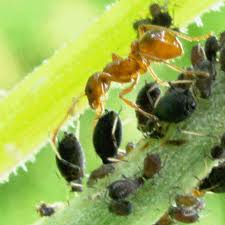 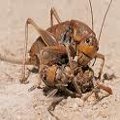 Faça com capricho!!! Atividade Avaliativa de Ciências                            Atividade Avaliativa de Ciências                            Atividade Avaliativa de Ciências                            Atividade Avaliativa de Ciências                            Atividade Avaliativa de Ciências                           Nome: Nome: Nome: Nº Série:    BimestreData:     /    /2020Valor da Avaliação: 10Valor da Avaliação: 10Nota:Nota:Professor: Professor: Professor: Professor: Nota:Nota:Conteúdo:  Biomas brasileiros e mundiais. Relações entre os seres vivos.Conteúdo:  Biomas brasileiros e mundiais. Relações entre os seres vivos.Conteúdo:  Biomas brasileiros e mundiais. Relações entre os seres vivos.Conteúdo:  Biomas brasileiros e mundiais. Relações entre os seres vivos.Conteúdo:  Biomas brasileiros e mundiais. Relações entre os seres vivos.Conteúdo:  Biomas brasileiros e mundiais. Relações entre os seres vivos.Habilidades: H1. Identificar as características gerais dos organismos que compõem o reino das plantas. H2. Caracterizar os principais tipos de ecossistemas brasileiros e as formas de adaptação dos seres. H3. Associar características adaptativas dos organismos com seu modo de vida ou com seus limites de distribuição em diferentes ambientes, em especial em ambientes brasileirosHabilidades: H1. Identificar as características gerais dos organismos que compõem o reino das plantas. H2. Caracterizar os principais tipos de ecossistemas brasileiros e as formas de adaptação dos seres. H3. Associar características adaptativas dos organismos com seu modo de vida ou com seus limites de distribuição em diferentes ambientes, em especial em ambientes brasileirosHabilidades: H1. Identificar as características gerais dos organismos que compõem o reino das plantas. H2. Caracterizar os principais tipos de ecossistemas brasileiros e as formas de adaptação dos seres. H3. Associar características adaptativas dos organismos com seu modo de vida ou com seus limites de distribuição em diferentes ambientes, em especial em ambientes brasileirosHabilidades: H1. Identificar as características gerais dos organismos que compõem o reino das plantas. H2. Caracterizar os principais tipos de ecossistemas brasileiros e as formas de adaptação dos seres. H3. Associar características adaptativas dos organismos com seu modo de vida ou com seus limites de distribuição em diferentes ambientes, em especial em ambientes brasileirosHabilidades: H1. Identificar as características gerais dos organismos que compõem o reino das plantas. H2. Caracterizar os principais tipos de ecossistemas brasileiros e as formas de adaptação dos seres. H3. Associar características adaptativas dos organismos com seu modo de vida ou com seus limites de distribuição em diferentes ambientes, em especial em ambientes brasileirosHabilidades: H1. Identificar as características gerais dos organismos que compõem o reino das plantas. H2. Caracterizar os principais tipos de ecossistemas brasileiros e as formas de adaptação dos seres. H3. Associar características adaptativas dos organismos com seu modo de vida ou com seus limites de distribuição em diferentes ambientes, em especial em ambientes brasileiros